MUNICÍPIO DE SANTO ANTÔNIO DE PÁDUA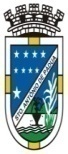 Estado do Rio de JaneiroPraça Visconde Figueira, s/n – Centro – CEP 28470-000APÊNDICE I1. VALOR ESTIMADO1.1. O Valor do Registro de Preços foi estimado em R$ 784.880,00 (Setecentos e oitenta e quatro mil e oitocentos e oitenta reais).1.2. O valor estimado inclui todos os custos de fornecimento e execução dos serviços.OBS.: A quantidade mínima de itens a ser adquirida não deverá ser inferior a 5% (cinco por cento) do total solicitado em cada pedido.2. CUSTO ESTIMADO 2.1. O custo estimado dos serviços foi calculado com base em cotação média de preços unitários obtida perante empresas do ramo do objeto e Planilha de preços da EMOP (Empresa de Obras Públicas do Estado do Rio de Janeiro).2.2.  Os preços unitários estimados são os constantes na tabela abaixo:ITEMQTDUNDDESCRIÇÃOUNIT.TOTAL0015000m²Piso de granilite compreendendo:a) Contrapiso, com 4cm de espessura média, de argamassa de cimento e areia grossa, no traço 1:3;b) Camada de granilite, com 1cm de espessura, feita com grana nº 1 de mármore branco nacional e cimento, superfície estucada após a fundição, com 3 polimentos mecânicos, inclusive junta.109,17R$ 545.850,000023500mRodapé de granilite, fundido no local, com 10cm de altura, 1cm de espessura, terminando em canto reto junto ao piso, feito com cimento e grana nº 1 de mármore branco nacional, com polimento manual. 31,78R$ 111.230,000035000m²Demolição a ponteiro, de base suporte, contrapiso, camada regularizadora ou de assentamento de tacos, cerâmicas e azulejos, com espessura até 4cm. EMOP 08/21 cód. 05.001.0021-025,56R$ 127.800,00TOTALTOTALTOTALTOTALR$ 784.880,00R$ 784.880,00